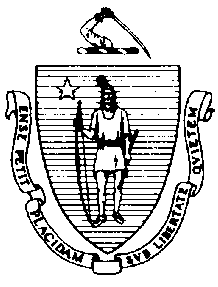 The Executive Office of Health and Human ServicesDepartment of Public HealthBureau of Environmental HealthCommunity Sanitation Program180 Beaman Street, West Boylston, MA 01583Phone: 508-792-7880 Fax: 508-792-7706TTY: 508-835-9796June 1, 2016Kelly Ryan, SuperintendentMCI ShirleyP.O. Box 1218Shirley, MA 01464Re: Facility Inspection – MCI Shirley Dear Superintendent Ryan:In accordance with M.G.L. c. 111, §§ 5, 20, and 21, as well as Massachusetts Department of Public Health (Department) Regulations 105 CMR 451.000: Minimum Health and Sanitation Standards and Inspection Procedures for Correctional Facilities; 105 CMR 480.000: Minimum Requirements for the Management of Medical or Biological Waste (State Sanitary Code, Chapter VIII); 105 CMR 590.000: Minimum Sanitation Standards for Food Establishments (State Sanitary Code Chapter X); the 1999 Food Code; 105 CMR 520.000 Labeling; and 105 CMR 205.000 Minimum Standards Governing Medical Records and the Conduct of Physical Examinations in Correctional Facilities; I conducted an inspection of MCI Shirley on May 19, 20, and 23, 2016 accompanied by Jessica Caffin, EHSO and                            Corey Hopkins, FSO. Violations noted during the inspection are listed below including 309 repeat violations:HEALTH AND SAFETY VIOLATIONS(* indicates conditions documented on previous inspection reports)Administration BuildingMain Entry 	No Violations NotedVisiting Male Bathroom   105 CMR 451.123*	Maintenance: Privacy barriers rusted 105 CMR 451.123	Maintenance: Door lock missing in stall # 1105 CMR 451.123	Maintenance: Wall tiles damaged in stall # 3Visiting Female Bathroom   105 CMR 451.123*	Maintenance: Privacy barrier door bent, unable to close 105 CMR 451.141*	Screens: Screen damaged105 CMR 451.123*	Maintenance: Ceiling vent dusty Visiting Area/Vending MachineFC 4-602.12(B)	Cleaning of Equipment and Utensils; Frequency: Interior of microwave oven dirty105 CMR 451.141	Screens: Screen damagedAdministration AreaMail Room	No Violations NotedShift Commander’s Office	No Violations NotedMale Staff Bathroom	No Violations NotedFemale Staff Locker Room	No Violations NotedMale Staff Locker Room	No Violations NotedMale Staff Bathroom # 30	No Violations NotedMale Staff Bathroom # 47	No Violations NotedRoll Call Room	No Violations NotedJanitor’s Closet	No Violations NotedMale Bathroom105 CMR 451.123	Maintenance: Ceiling vent dusty Female Staff Bathroom # 48	No Violations NotedBreak Room	No Violations NotedHousing UnitsA-1105 CMR 451.350*	Structural Maintenance: Exterior of building damaged near cell # 37105 CMR 451.320*	Cell Size: Inadequate floor space in all cells105 CMR 451.353	Interior Maintenance: Ceiling tiles water stainedCells105 CMR 451.353*	Interior Maintenance: Floor tiles damaged in cell # 18105 CMR 451.353	Interior Maintenance: Floor tiles damaged in cell # 20, 23, 33, 46, 49, and 53105 CMR 451.353*	Interior Maintenance: Wall paint damaged in cell # 38, 43, 50, 56, and 59105 CMR 451.353	Interior Maintenance: Wall paint damaged in cell # 3, 7, 13, 18, 20, 39, 40, 48, and 58105 CMR 451.141	Screens: Screen damaged in cell # 44Upper Level Showers105 CMR 451.123*	Maintenance: Paint peeling on walls in shower A, B, and C105 CMR 451.123	Maintenance: Paint peeling on walls in shower E105 CMR 451.123	Maintenance: Paint peeling on ceiling in shower A, B, and C105 CMR 451.123	Maintenance: Ceiling vent not functioning properly in shower E105 CMR 451.123	Maintenance: Floor paint damaged in shower A, B, C, and E105 CMR 451.123	Maintenance: Bottom of door damaged in shower E105 CMR 451.130	Plumbing: Plumbing not maintained in good repair, shower continually running in shower CUpper Janitor’s Closet	No Violations NotedLower Level Showers105 CMR 451.123*	Maintenance: Wall paint damaged in shower F and J105 CMR 451.123*	Maintenance: Floor paint damaged in shower F-J105 CMR 451.130	Hot Water: Shower water temperature recorded at 1200F in shower JLower Janitor’s Closet105 CMR 451.353*	Interior Maintenance: Wet mop stored in bucketControl Area	No Violations NotedStaff Bathroom	No Violations NotedStaff Office	No Violations NotedA-2105 CMR 451.320*	Cell Size: Inadequate floor space in all cellsCells105 CMR 451.353	Interior Maintenance: Floor tiles damaged in cell # 8, 38, 49, and 59105 CMR 451.353	Interior Maintenance: Wall paint damaged in cell # 8, 24, 25, 44, and 58105 CMR 451.353	Interior Maintenance: Wall paint damaged above window in cell # 57105 CMR 451.353	Interior Maintenance: Ceiling paint peeling in cell # 51105 CMR 451.140	Adequate Ventilation: Inadequate ventilation, wall vent blocked in cell # 40, 57, 58, and 59Upper Level Showers	105 CMR 451.123*	Maintenance: Wall paint damaged in shower A105 CMR 451.123	Maintenance: Wall paint damaged in shower B, C, D, and E105 CMR 451.123*	Maintenance: Floor paint damaged in shower A105 CMR 451.123	Maintenance: Floor paint damaged in shower B, C, D, and E105 CMR 451.123	Maintenance: Ceiling paint damaged in shower A-E105 CMR 451.130	Plumbing: Plumbing not maintained in good repair, shower continually running in shower BUpper Janitor’s Closet	No Violations NotedLower Level Showers	105 CMR 451.123*	Maintenance: Wall paint damaged in shower J105 CMR 451.123	Maintenance: Wall paint damaged in shower G and H105 CMR 451.123*	Maintenance: Floor paint damaged in shower I105 CMR 451.123	Maintenance: Floor paint damaged in shower F, G, and H105 CMR 451.123	Maintenance: Ceiling paint damaged in shower G105 CMR 451.130	Hot Water: Shower water temperature recorded at 1240F in shower JLower Janitor’s Closet105 CMR 451.353*	Interior Maintenance: Wet mop stored in bucket105 CMR 451.353	Interior Maintenance: Standing water left in bucketControl Area	No Violations NotedStaff Bathroom	No Violations NotedStaff Office	No Violations NotedB-1105 CMR 451.320*	Cell Size: Inadequate floor space in all cellsCells105 CMR 451.353*	Interior Maintenance: Wall paint damaged in cell # 3, 22, and 57105 CMR 451.353	Interior Maintenance: Wall paint damaged in cell # 13, 27, 29, 30, and 43105 CMR 451.130	Plumbing: Plumbing not maintained in good repair, hot water continually running in    cell # 8105 CMR 451.103	Mattresses: Mattress damaged in cell # 58Upper Level Showers105 CMR 451.123*	Maintenance: Wall paint damaged in shower A, B, C, and D105 CMR 451.123	Maintenance: Wall paint damaged in shower E105 CMR 451.123*	Maintenance: Floor paint damaged in shower A-E105 CMR 451.123	Maintenance: Light shield broken in shower EUpper Janitor’s Closet	No Violations NotedLower Level Showers	105 CMR 451.123*	Maintenance: Wall paint damaged in shower G, H, I, and J 105 CMR 451.123	Maintenance: Wall paint damaged in shower F 105 CMR 451.123*	Maintenance: Floor paint damaged in shower G, H, I, and J105 CMR 451.123	Maintenance: Floor paint damaged in shower F105 CMR 451.123	Maintenance: Ceiling paint damaged in shower F, G, and H105 CMR 451.130	Hot Water: Shower water temperature recorded at 1220F in shower JLower Janitor’s Closet 105 CMR 451.353*	Interior Maintenance: Wet mop stored in bucketControl Area	No Violations NotedStaff Bathroom  	No Violations NotedStaff Office	No Violations NotedB-2105 CMR 451.320*	Cell Size: Inadequate floor space in all cells105 CMR 451.353*	Interior Maintenance: Ceiling tiles water stained throughout cell block Cells105 CMR 451.353	Interior Maintenance: Floor tile damaged in cell # 22, 26, and 60105 CMR 451.353	Interior Maintenance: Wall paint damaged in cell # 2, 8, 11, 15, 16, and 37105 CMR 451.353	Interior Maintenance: Ceiling paint damaged in cell # 8 and 13Upper Level Showers	Unable to Inspect Shower C – In Use105 CMR 451.123*	Maintenance: Wall paint damaged in shower A and B105 CMR 451.123	Maintenance: Wall paint damaged in shower D and E105 CMR 451.123*	Maintenance: Floor paint damaged in shower A, D, and E105 CMR 451.123	Maintenance: Floor paint damaged in shower B105 CMR 451.123	Maintenance: Floor dirty in shower D Lower Level Showers	105 CMR 451.123*	Maintenance: Wall paint damaged in shower F, G, H, I, and J 105 CMR 451.123*	Maintenance: Floor paint damaged in shower F, G, H, I, and J105 CMR 451.123	Maintenance: Soap scum on floor in shower H and I105 CMR 451.130	Hot Water: Shower water temperature recorded at 1280F in shower FLower Janitor’s Closet	Unable to Inspect - LockedControl Area105 CMR 451.353*	Interior Maintenance: Chair damaged Staff Bathroom   	No Violations NotedStaff Office	No Violations NotedC-1105 CMR 451.320*	Cell Size: Inadequate floor space in all cellsCells105 CMR 451.113	Toilet and Handwashing Sink in Locked Cells: No sink with hot running water in all locked cells 105 CMR 451.353*	Interior Maintenance: Wall paint damaged in cell # 18 and 41105 CMR 451.353	Interior Maintenance: Wall paint damaged in cell # 2, 8, 17, 39, 50, 55, and 59105 CMR 451.353	Interior Maintenance: Ceiling paint damaged in cell # 36 and 55Upper Level Showers105 CMR 451.123*	Maintenance: Wall paint damaged in shower A, B, C, and D105 CMR 451.123	Maintenance: Wall paint damaged in shower E105 CMR 451.123*	Maintenance: Floor paint damaged in shower A, B, C, D, and E105 CMR 451.123	Maintenance: Soap scum on floor in shower C105 CMR 451.123	Maintenance: Mold observed on ceiling in shower A and B105 CMR 451.123*	Maintenance: Bottom of shower door damaged in shower B Upper Janitor’s Closet	No Violations NotedLower Level Showers	105 CMR 451.123*	Maintenance: Wall paint damaged in shower F, G, H, I, and J105 CMR 451.123	Maintenance: Wall dirty in shower F105 CMR 451.123*	Maintenance: Floor paint damaged in shower F, G, H, I, and J105 CMR 451.123*	Maintenance: Ceiling paint damaged in shower G and H105 CMR 451.123	Maintenance: Ceiling paint damaged in shower I105 CMR 451.123*	Maintenance: Water control damaged in shower J105 CMR 451.130	Hot Water: Shower water temperature recorded at 670F in shower JLower Janitor’s Closet	No Violations NotedControl Area	No Violations NotedStaff Bathroom   105 CMR 451.126	Hot Water: Hot water temperature recorded at 680F at handwash sinkStaff Office	No Violations NotedC-2105 CMR 451.320*	Cell Size: Inadequate floor space in all cells105 CMR 451.350*	Structural Maintenance: Exterior of building damaged near cell # 36Cells105 CMR 451.113	Toilet and Handwashing Sink in Locked Cells: No sink with hot running water in all locked cells 105 CMR 451.353	Interior Maintenance: Wall paint damaged in cell # 3, 8, 15, 18, and 30Upper Level Showers105 CMR 451.123*	Maintenance: Wall paint damaged in shower A, B, D, and E105 CMR 451.123	Maintenance: Wall paint damaged in shower C105 CMR 451.123*	Maintenance: Floor paint damaged in shower A, B, C, D, and E105 CMR 451.123	Maintenance: Mold observed on ceiling of shower DUpper Janitor’s Closet	No Violations NotedLower Level Shower105 CMR 451.123*	Maintenance: Floor paint damaged in shower F, G, H, I, and J105 CMR 451.123*	Maintenance: Wall paint damaged in shower F, G, H, I, and J105 CMR 451.123	Maintenance: Ceiling paint damaged in shower H, I, and J105 CMR 451.130	Hot Water: Shower water temperature recorded at 690F in shower FLower Janitor’s Closet105 CMR 451.353	Interior Maintenance: Wet mop stored upside downControl Area	No Violations NotedStaff Bathroom   105 CMR 451.126	Hot Water: Hot water temperature recorded at 700FStaff OfficeFC 4-204.112(A)	Design and Construction, Functionality: No functioning thermometer in refrigeratorD-1105 CMR 451.350	Structural Maintenance: Exterior of building damaged near cell # 2Cells105 CMR 451.353*	Interior Maintenance: Wall paint damaged in cell # 24 and 28105 CMR 451.353	Interior Maintenance: Wall paint damaged in cell # 4, 31, 43, 46, and 52105 CMR 451.353	Interior Maintenance: Wall paint damaged above window in cell # 37, 38, and 39Upper Level Showers	Unable to Inspect D – In Use105 CMR 451.123*	Maintenance: Wall paint damaged in shower A and E105 CMR 451.123	Maintenance: Wall paint damaged in shower B and C105 CMR 451.123*	Maintenance: Floor paint damaged in shower A and E105 CMR 451.123	Maintenance: Floor paint damaged in shower B and CUpper Janitor’s Closet	No Violations NotedLower Level Showers	Unable to Inspect F - In Use105 CMR 451.123*	Maintenance: Wall paint damaged in shower G, I, and J105 CMR 451.123	Maintenance: Wall paint damaged in shower H105 CMR 451.123*	Maintenance: Floor paint damaged in shower I and J105 CMR 451.123	Maintenance: Floor paint damaged in shower G and H105 CMR 451.123*	Maintenance: Ceiling paint damaged in shower ILower Level Janitor’s Closet105 CMR 451.353	Interior Maintenance: Wet mop stored in bucketControl Area	No Violations NotedStaff Bathroom   	No Violations NotedStaff Office	No Violations NotedD-2105 CMR 451.320*	Cell Size: Inadequate floor space in all cells105 CMR 451.353	Interior Maintenance: Ceiling tiles missing Cells105 CMR 451.353	Interior Maintenance: Wall paint damaged in cell # 5, 9, 17, 18, 43, and 48105 CMR 451.353	Interior Maintenance: Wall paint damaged above window in cell # 47105 CMR 451.353	Interior Maintenance: Holes in wall next to bed in cell # 30Upper Level Showers105 CMR 451.123*	Maintenance: Wall paint damaged in shower A-E105 CMR 451.123*	Maintenance: Floor paint damaged in shower A-E105 CMR 451.123	Maintenance: Walls dirty in shower B and DUpper Janitor’s Closet	No Violations NotedLower Level Showers105 CMR 451.123*	Maintenance: Floor paint damaged in shower G, I, and J105 CMR 451.123	Maintenance: Floor paint damaged in shower H105 CMR 451.123	Maintenance: Floor dirty in shower F and G105 CMR 451.123	Maintenance: Wall paint damaged in shower I and J105 CMR 451.123*	Maintenance: Hole in wall near water control in shower G105 CMR 451.123	Maintenance: Ceiling paint damaged in shower H and J 105 CMR 451.130	Hot Water: Shower water temperature recorded at 1300F in shower FLower Janitor’s Closet	No Violations NotedControl Area	No Violations NotedStaff Bathroom   	No Violations NotedStaff OfficeFC 4-602.12(B)	Cleaning of Equipment and Utensils; Frequency: Interior of microwave oven dirtyE-1105 CMR 451.320*	Cell Size: Inadequate floor space in all cellsCells105 CMR 451.353*	Interior Maintenance: Wall paint damaged in cell # 13, 31, 46, and 49105 CMR 451.353	Interior Maintenance: Wall paint damaged in cell # 4, 18, 33, 34, 38, 41, and 48Upper Level Shower	Shower D and E Not In Use – Paint Drying 105 CMR 451.123	Maintenance: Floor paint damaged in shower A and C105 CMR 451.123	Maintenance: Floor dirty in shower A, B, and CUpper Janitor’s Closet	No Violations NotedLower Level Showers105 CMR 451.123*	Maintenance: Floor paint damaged in shower F and G105 CMR 451.353	Interior Maintenance: Floor paint damaged in shower H105 CMR 451.123*	Maintenance: Wall paint damaged in shower J105 CMR 451.123	Maintenance: Soap scum on floor in shower J105 CMR 451.130*	Hot Water: Shower water temperature recorded at 1280F in shower JLower Janitor’s Closet105 CMR 451.353	Interior Maintenance: Wet mop stored in bucketStaff Bathroom   	No Violations NotedStaff Office	No Violations NotedE-2105 CMR 451.320*	Cell Size: Inadequate floor space in all cellsCells105 CMR 451.353*	Interior Maintenance: Wall paint damaged in cell # 4, 30, 39, and 60105 CMR 451.353	Interior Maintenance: Wall paint damaged in cell # 5, 6, 8, 25, 30, 33, 35, 37, 46, and 49105 CMR 451.353	Interior Maintenance: Floor tiles damaged in cell # 5, 9, and 12105 CMR 451.353	Interior Maintenance: Ceiling paint damaged in cell # 18 and 49105 CMR 451.103	Mattresses: Mattress damaged in cell # 28 and 44105 CMR 451.103	Mattresses: Mattress missing in cell # 23Upper Level Showers	Unable to Inspect Shower C – Under Construction105 CMR 451.123*	Maintenance: Wall paint damaged in shower A and B105 CMR 451.123*	Maintenance: Floor paint damaged in shower D and E105 CMR 451.123	Maintenance: Floor paint damaged in shower A and B105 CMR 451.123	Maintenance: Ceiling paint damaged in shower A and B105 CMR 451.123	Maintenance: Soap scum on walls in shower A, B, and D105 CMR 451.123	Maintenance: Floor dirty in shower D and EUpper Janitor’s Closet	No Violations NotedLower Level Showers105 CMR 451.123	Maintenance: Wall paint damaged in shower G, H, I, and JLower Janitor’s Closet	No Violations NotedControl Area	No Violations NotedStaff Bathroom   	No Violations NotedStaff Office	No Violations NotedF-1105 CMR 451.320*	Cell Size: Inadequate floor space in all cells105 CMR 451.353*	Interior Maintenance: Ceiling tiles water stainedCells105 CMR 451.353*	Interior Maintenance: Floor tile damaged in cell # 16, 28, and 42105 CMR 451.353	Interior Maintenance: Floor tile damaged in cell # 11, 12, and 30105 CMR 451.353	Interior Maintenance: Wall paint damaged in cell # 13, 16, 34, and 36105 CMR 451.353	Interior Maintenance: Ceiling paint damaged above window in cell # 41Upper Level Showers105 CMR 451.123	Maintenance: Wall paint damaged in shower A105 CMR 451.123*	Maintenance: Floor paint damaged in shower B, C, and E105 CMR 451.123	Maintenance: Floor paint damaged in shower A and D105 CMR 451.123	Maintenance: Soap scum on floor in shower A-E105 CMR 451.123*	Maintenance: Mold observed on ceiling in shower C105 CMR 451.123*	Maintenance: Ceiling paint damaged in shower A, B, and E105 CMR 451.123	Maintenance: Floor drain missing cover in shower BUpper Janitor’s Closet	Unable to Inspect - LockedLower Level Showers105 CMR 451.123*	Maintenance: Wall paint damaged in shower J105 CMR 451.123	Maintenance: Floor paint damaged in shower G, H, and JLower Janitor’s Closet	No Violations NotedControl Area	No Violations NotedStaff Bathroom   	No Violations NotedStaff Office	Unable to Inspect – In UseF-2105 CMR 451.320*	Cell Size: Inadequate floor space in all cellsCells105 CMR 451.353	Interior Maintenance: Wall paint damaged in cell # 1, 46, and 57105 CMR 451.353	Interior Maintenance: Floor tile damaged in cell # 2, 3, 12, 20, and 21105 CMR 451.353	Interior Maintenance: Ceiling paint peeling in cell # 45Upper Level Showers105 CMR 451.123*	Maintenance: Floor paint damaged in shower A, C, and D105 CMR 451.123	Maintenance: Floor paint damaged in shower B and E105 CMR 451.123	Maintenance: Wall paint damaged in shower D 105 CMR 451.123	Maintenance: Mold observed on walls in shower D105 CMR 451.130	Plumbing: Plumbing not maintained in good repair, water continually running in    shower D105 CMR 451.123	Maintenance: Soap scum on floor in shower B and DUpper Janitor’s Closet	No Violations NotedLower Level Showers	105 CMR 451.123*	Maintenance: Floor paint damaged in shower J105 CMR 451.123	Maintenance: Floor paint damaged in shower G, H, and I105 CMR 451.130	Hot Water: Shower water temperature recorded at 1250F in shower FLower Janitor’s Closet	No Violations NotedControl Area	No Violations NotedStaff Bathroom   	No Violations NotedStaff OfficeFC 4-204.112(A)*	Design and Construction, Functionality: No functioning thermometer in refrigerator105 CMR 451.353	Interior Maintenance: Ceiling damaged above doorwaySMU BuildingEntrance	No Violations NotedVisiting Room105 CMR 451.353*	Interior Maintenance: Wall water damaged in visiting room # 4Triage Room 	No Violations NotedCaptain’s Office	No Violations NotedOffice	No Violations NotedStaff Bathroom	No Violations NotedJanitor’s Closet105 CMR 451.353	Interior Maintenance: Wet mop stored in bucket105 CMR 451.130*		Plumbing: Plumbing not maintained in good repair, drain cover not secured to slop sinkEquipment Storage Room	No Violations NotedControl105 CMR 451.353*	Interior Maintenance: Ceiling tiles water stained105 CMR 451.350*	Structural Maintenance: Window in area # 2 crackedStaff Bathroom105 CMR 451.123*	Maintenance: Ceiling vent dusty 105 CMR 451.123	Maintenance: Floor tiles damagedSergeant’s Office	No Violations NotedSMU 1105 CMR 451.353*	Interior Maintenance: Ceiling tiles water stained Cells 105 CMR 451.353*	Interior Maintenance: Wall paint damaged in cell # 3, 5, 9, and 10 105 CMR 451.353	Interior Maintenance: Wall paint damaged in cell # 1, 2, 6, 13, 15, 20, 23, 24, 25, and 26105 CMR 451.353*	Interior Maintenance: Floor paint damaged in cell # 2, 3, 5, 6, 7, and 28105 CMR 451.353	Interior Maintenance: Floor paint damaged in cell # 8, 9, 12, 13, 15, 17, 20, 22, 23, and 26Upper Level Showers105 CMR 451.123*	Maintenance: Floor paint damaged shower D and E105 CMR 451.123*	Maintenance: Floor dirty in shower D and E105 CMR 451.123*	Maintenance: Walls dirty in shower D and ELower Level Showers105 CMR 451.123*	Maintenance: Wall paint damaged in shower A105 CMR 451.123*	Maintenance: Floor paint damaged in shower A, B, and C105 CMR 451.123*	Maintenance: Ceiling paint damaged in shower A105 CMR 451.123*	Maintenance: Mold observed on ceiling in shower A105 CMR 451.123	Maintenance: Floor dirty in shower A105 CMR 451.130	Hot Water: Shower water temperature recorded at 1200F in shower ASMU 2105 CMR 451.353*	Interior Maintenance: Ceiling tiles water stained Cells105 CMR 451.353	Interior Maintenance: Wall paint damaged in cell # 4, 5, 6, 9, 14, 17, 19, 20, 21, and 22105 CMR 451.353*	Interior Maintenance: Floor paint damaged in cell # 3, 7, 10, 11, 14, and 22105 CMR 451.353	Interior Maintenance: Floor paint damaged in cell # 5, 12, 16, 23, 24, and 26Showers105 CMR 451.123*	Maintenance: Floor paint damaged in shower A-E105 CMR 451.123*	Maintenance: Soap scum on floor in shower A-E105 CMR 451.123	Maintenance: Walls dirty in shower A and BLaw Library	No Violations NotedHSU BuildingBookingCell # 2 and 3105 CMR 451.353*	Interior Maintenance: Wall paint damaged in cell # 2Holding Cell   105 CMR 451.353*	Interior Maintenance: Wall damagedStrip Room   	No Violations NotedAssisted Daily Living (ADL)Trauma Room   	Unable to Inspect – In UseMedical Room	Unable to Inspect - LockedADL Dorm105 CMR 451.130	Plumbing: Plumbing not maintained in good repair, sink in left corner of room            out-of-order105 CMR 451.140	Adequate Ventilation: Inadequate ventilation, ceiling vent blockedADL Dorm Showers	No Violations NotedDay Room   	No Violations NotedRoom # 1	No Violations NotedRoom # 2 	No Violations NotedInmate Bathroom	No Violations NotedStaff Bathroom   	No Violations NotedJanitor’s Closet	No Violations NotedMed Line	No Violations NotedCO Out-Patient 	No Violations NotedHolding Cage	No Violations NotedTreatment Room # 1	Unable to Inspect – In UseOptical Room # C127105 CMR 451.110(A)*	Hygiene Supplies at Toilet and Handwash Sink: No access to sink, blocked by 	equipment105 CMR 451.123*	Maintenance: Handwash sink dirty105 CMR 451.110(A)*		Hygiene Supplies at Toilet and Handwash Sink: Electric hand dryer out-of-orderDental Office	No Violations NotedOffice # 1-3 (outside Dental Office)	No Violations NotedMale Staff Bathroom # 124	No Violations NotedFemale Staff Bathroom	No Violations NotedMedical Records Room	No Violations NotedMedical Storage Room # C118105 CMR 451.383(B)*	Fire Safety System: Facility not in compliance with State Building Code provisions for fire safety, boxes stored within 18 inches of ceilingBiohazard Storage 105 CMR 480.425(A)	Tracking Medical or Biological Waste for Treatment: Generator did not confirm the shipment was received by the treatment facility within 30 days on an approved tracking form, missing medical waste tracking forms for most of 2016105 CMR 480.500(B)	Procedures; Records; Record-Keeping Log: Generator did not maintain a record-keeping log for waste sent off-site for treatment, incomplete record keeping log for 2016Staff Break/Kitchen AreaFC 6-501.12(A)	Maintenance and Operation; Cleaning: Facility not cleaned properly, food container left underneath sink105 CMR 451.353	Interior Maintenance: Mold observed on bottom of cabinet underneath sink Staff Dining RoomFC 4-602.11(E)(4)(b)	Cleaning of Equipment and Utensils, Frequency: Interior of refrigerator dirty, mold observed in refrigerator drawerCell # 102-109105 CMR 451.140*	Adequate Ventilation: Inadequate ventilation, ceiling vent blocked in cell # 109105 CMR 451.353*	Interior Maintenance: Ceiling vent rusted in cell # 108105 CMR 451.353	Interior Maintenance: Ceiling rusted in cell # 104Showers	Did Not Inspect Left Shower – No Longer In Use	No Violations NotedStaff Bathroom (Left and Right)	No Violations NotedRec Room 	Did Not Inspect Shower – No Longer In Use	No Violations NotedVisiting Room	No Violations NotedRoom # 128 105 CMR 451.353	Interior Maintenance: Wall damaged near bed # 1Dorm # 127 105 CMR 451.123	Maintenance: Soap scum on floor in shower Dorm # 126	No Violations NotedJanitor’s Closet # C114	No Violations NotedJanitor’s Closet # C111	No Violations NotedDorm # 125	No Violations NotedDialysis Unit # 124105 CMR 451.353	Interior Maintenance: Wall paint damaged on left side wall105 CMR 451.353	Interior Maintenance: Floor dirty throughout room X-Ray Room	Unable to Inspect - LockedPT Room	No Violations NotedPhlebotomy 	No Violations NotedFood Service BuildingFC 6-201.11*	Design, Construction and Installation: Floor not easily cleanable, floor has pulled away from the walls throughout the buildingFC 6-501.11*	Maintenance and Operation; Repairing: Facility not in good repair, floor not secured                                                        to the wallsFC 6-501.11*	Maintenance and Operation; Repairing: Facility not in good repair, the outside wall near the inmate entrance ramp is protruding out away from the buildingInmate Dining AreaFC 6-201.11*	Design, Construction and Installation: Floor not easily cleanable, floor surface damaged throughout dining areaFC 6-201.11	Design, Construction and Installation: Floor not easily cleanable, unfinished wood exposed under damaged floorFC 6-501.11*	Maintenance and Operation; Repairing: Facility not in good repair, baseboard damagedServing AreaFC 6-305.11(B)*	Numbers and Capacities; Dressing Area and Lockers: No suitable locker room provided, coat left in serving lineFC 4-903.11(A)(2)	Protection of Clean Items, Storing: Single-service items not protected from contamination, disposable silverware left uncoveredFC 4-501.11(A)	Maintenance and Operation, Equipment: Equipment not maintained in a state of good repair, exterior thermometer on hot holding unit out-of-orderFC 4-501.11(B)	Maintenance and Operation, Equipment: Equipment components not maintained in a 	state of good repair, gaskets damaged on single door warmerDish Washing AreaFC 5-205.15(B)*	Plumbing System, Operations and Maintenance: Plumbing system not maintained in 	good repair, 3-bay sink leakingFC 6-201.11*	Design, Construction and Installation: Floor not easily cleanable, floor damaged near     3-bay sinkFC 6-305.11(B)	Numbers and Capacities; Dressing Area and Lockers: No suitable locker room provided, boots stored underneath 3-bay sinkFC 4-602.13*	Cleaning of Equipment and Utensils, Frequency: Nonfood-Contact Surfaces dirty, 	tray drying racks dirtyFC 4-501.114(C)(2)	Maintenance and Operation; Equipment: Quaternary ammonium solution lower than 	the manufacturers recommended concentrationFC 6-501.11	Maintenance and Operation; Repairing: Facility not in good repair, ceiling tiles damaged near tray return areaGrill/Kettle AreaFC 6-201.11	Design, Construction and Installation: Floor not easily cleanable, floor surface damaged in front of kettlesFC 4-501.11(A)	Maintenance and Operation, Equipment: Equipment not maintained in a state of good repair, kettle # 3 not functioning properlyFC 6-501.11	Maintenance and Operation; Repairing: Facility not in good repair, column near kettle # 1 damaged and being supported with untreated woodOven Area	No Violations NotedHandwash Sink	No Violations NotedC.O.’s OfficeFC 6-501.11	Maintenance and Operation; Repairing: Facility not in good repair, exterior wall of office damaged near kettle areaMop Sink Area	No Violations NotedInmate Bathroom105 CMR 451.123*	Maintenance: Wall damaged105 CMR 451.123*	Maintenance: Wall and floor beginning to separate105 CMR 451.123*	Maintenance: Hole in floor near doorFC 6-501.11	Maintenance and Operation; Repairing: Facility not in good repair, light shield damaged outside of inmate bathroomMop/Barrel RoomFC 6-501.11*	Maintenance and Operation; Repairing: Facility not in good repair, wall covering damagedFC 6-501.11	Maintenance and Operation; Repairing: Facility not in good repair, slop sink basin damagedFC 6-501.11*	Maintenance and Operation; Repairing: Facility not in good repair, wall and floor beginning to separate Pig Cooler	No Violations NotedTool Crib	No Violations NotedDiet Area	No Violations NotedWalk-in Freezer # 2FC 6-501.12(A)*	Maintenance and Operation; Cleaning: Facility not cleaned properly, floor dirty throughout freezerFC 6-501.12(A)*	Maintenance and Operation; Cleaning: Facility not cleaned properly, spilled food observed on pallets CoolerFC 4-501.11(A)*	Maintenance and Operation, Equipment: Equipment not maintained in a state of good repair, cooler door damaged FC 6-501.12(A)	Maintenance and Operation; Cleaning: Facility not cleaned properly, floor dirtyFC 6-501.11	Maintenance and Operation; Repairing: Facility not in good repair, shelving units rustedDry Storage	No Violations NotedHallway near Loading DockFC 6-501.11*	Maintenance and Operation; Repairing: Facility not in good repair, floor damaged throughout hallwayFC 6-501.11*	Maintenance and Operation; Repairing: Facility not in good repair, walls damaged throughout hallwayRear Loading Dock 	No Violations NotedStaff Bathroom – Left	No Violations NotedStaff Bathroom – Right 	Unable to Inspect - LockedJanitor’s Closet/Chemical RoomFC 6-501.11	Maintenance and Operation; Repairing: Facility not in good repair, floor damaged FC 6-501.11	Maintenance and Operation; Repairing: Facility not in good repair, wall paint damaged FC 6-501.11	Maintenance and Operation; Repairing: Facility not in good repair, ceiling tiles damagedDumpsterFC 5-501.113(B)	Refuse, Recyclables, and Returnables: Waste handling units stored outside do not have 	tight fitting lids, uncovered grease bucket observed outside next to dumpsterCulinary ArtsKitchenFC 4-903.11(B)(1)*	Protection of Clean Items, Storing: Plates not stored in the inverted positionDry Storage	No Violations NotedDining AreaFC 6-202.15(D)(1)*	Design, Construction, and Installation; Functionality: Screen damagedFC 6-501.11	Maintenance and Operation; Repairing: Facility not in good repair, wall damaged near door leading to exteriorProperty105 CMR 451.353	Interior Maintenance: AC unit missing coverBathroom	No Violations NotedLaundry Area	No Violations NotedOperations/Visiting RoomVisiting Area105 CMR 451.353	Interior Maintenance: Floor tiles damagedFC 4-501.11(A)	Maintenance and Operation, Equipment: Microwave oven out-of-order105 CMR 451.350	Structural Maintenance: Exterior ramp damagedInmate Bathroom	No Violations NotedMale Bathroom	No Violations NotedFemale Bathroom	No Violations NotedJanitor’s Closet105 CMR 451.353	Interior Maintenance: Wet mop stored in bucketChemical Closet	No Violations NotedOperationsFemale Bathroom	No Violations NotedMale Bathroom	No Violations NotedJanitor’s Closet 105 CMR 451.353	Interior Maintenance: Ceiling damaged105 CMR 451.353	Interior Maintenance: Wet mop stored upside downOffices105 CMR 451.353	Interior Maintenance: Unfinished floor surface in Deputy of Operations officeGym105 CMR 451.353*                    Interior Maintenance: Insulation falling from ceiling105 CMR 451.350*	Structural Maintenance: Roof leaks 105 CMR 451.353*	Interior Maintenance: Wall damaged near exterior door105 CMR 451.350	Structural Maintenance: Exterior wall damaged near right corner of building Weight Room	No Violations NotedOffice	No Violations NotedUtility Room   105 CMR 451.350*	Structural Maintenance: Roof leaksJanitor’s Closet105 CMR 451.353*	Interior Maintenance: Wet mop stored upside downStaff Bathroom   	No Violations NotedInmate Bathroom   	No Violations NotedStorage Room   105 CMR 451.350*	Structural Maintenance: Ceiling damaged 105 CMR 451.353*	Interior Maintenance: Mold observed on ceiling tiles105 CMR 451.350*	Structural Maintenance: Roof leaks Outside Recreational Area	No Violations NotedVocational EducationMain Door105 CMR 451.350*	Structural Maintenance: Exterior door not rodent and weathertightCanteen Storage	Unable to Inspect – LockedC.R.A. Room	No Violations NotedTeam Unit Office	No Violations NotedSewing Shop Storage 	No Violations NotedChapel	No Violations NotedClassroom # 1-8105 CMR 451.353	Interior Maintenance: Wall left unfinished in classroom # 3 and 8105 CMR 451.353	Interior Maintenance: Wall paint damaged in classroom # 1, 2, and 4D-2 Offices	Unable to Inspect – LockedInmate Bathroom	No Violations NotedSewing Shop	No Violations NotedSewing Shop Bathroom	No Violations NotedBarber Shop	No Violations NotedStaff Bathroom	No Violations NotedJanitor’s Closet 	No Violations NotedCanteen Processing Room	Unable to Inspect – LockedExterior Door	No Violations NotedEducation BuildingStaff Break Room	No Violations NotedStorage Room	No Violations NotedMop Closet	No Violations NotedInmate Bathroom105 CMR 451.110(A)	Hygiene Supplies at Toilet and Handwash Sink: No paper towels at handwash sink Staff Bathroom 	No Violations NotedLibrary	No Violations NotedLaw Library	No Violations NotedSupply Room	No Violations NotedClassroom # 104-117105 CMR 451.353	Interior Maintenance: Wall paint damaged in classroom # 117Programs BuildingInmate Bathroom105 CMR 451.110(A)	Hygiene Supplies at Toilet and Handwash Sink: No paper towels at handwash sink Utility Closet105 CMR 451.353	Interior Maintenance: Wet mop stored in bucketOffices105 CMR 451.350	Structural Maintenance: Roof leaking in Protestant Chaplain’s office105 CMR 451.353	Interior Maintenance: Plastic bag covering ceiling in Protestant Chaplain’s officeFC 4-204.112(A)	Design and Construction, Functionality: No functioning thermometer in refrigerator of Sergeant’s office Male Bathroom	No Violations NotedFemale Bathroom	No Violations NotedWork Assignment Office	Unable to Inspect – In UseBreak Room	No Violations NotedArchive File Room	No Violations NotedConference Room	No Violations NotedCPO’s Office	No Violations NotedMental Health Conference Room	No Violations NotedMental Health Office’s 	No Violations NotedMaintenance/Industries/LaundryLaundry	No Violations NotedToxic/Caustic Room # 128	No Violations NotedOffice	No Violations NotedHazardous Storage105 CMR 451.350	Structural Maintenance: Ceiling damagedHallway to Maintenance 105 CMR 451.353*	Interior Maintenance: Floor paint damagedStaff Bathroom   	Unable to Inspect – In UseInmate Bathroom   	No Violations NotedUtility Room    	No Violations NotedChemical & Supply Crib # 125 	No Violations NotedJanitor’s Closet105 CMR 451.353	Interior Maintenance: Wet mop stored in bucket105 CMR 451.353	Interior Maintenance: Standing water left in bucketLoading Dock	No Violations NotedMaintenance Office # 132	No Violations NotedMaintenance Shop	No Violations Noted Tool Crib	No Violations NotedIndustriesStorage Closet # 109105 CMR 451.353	Interior Maintenance: Wet mop stored in bucket105 CMR 451.353	Interior Maintenance: Standing water left in bucketMale Staff Bathroom # 108	No Violations NotedFemale Staff Bathroom 	No Violations NotedInmate Bathroom105 CMR 451.123	Maintenance: Sink rustedOffices	Unable to Inspect – LockedFinishing Room	No Violations NotedTowersTower 1Lower Level, Vehicle Trap	No Violations NotedUpper Area105 CMR 451.353	Interior Maintenance: Floor tiles damagedTower 2105 CMR 451.350*	Structural Maintenance: Wall supports cracked on all 4 support corners within stairwellTower 3105 CMR 451.353*	Interior Maintenance: Ceiling tile water stained105 CMR 451.353*                     Interior Maintenance: Paint peeling on lower level105 CMR 451.353*	Interior Maintenance: GFI damaged105 CMR 451.141*	Screens: Screen damaged105 CMR 451.353	Interior Maintenance: Chair upholstery damagedWarehouse105 CMR 451.344*                     Illumination in Habitable Areas: The right side storage area lacks lighting105 CMR 451.350*	Structural Maintenance: Exterior door near walk-in cooler not rodent and weathertightHot Water Heating Room   105 CMR 451.353	Interior Maintenance: Wet mop stored upside down105 CMR 451.350*	Structural Maintenance: Hole in ceilingStaff Bathroom   105 CMR 451.353	Interior Maintenance: Ceiling tiles damagedMedium FreezerFC 4-501.11(A)*	Maintenance and Operation, Equipment: Equipment not maintained in a state of good repair, 1 light outMedium Walk-In CoolerFC 6-501.11	Maintenance and Operation; Repairing: Facility not in good repair, bottom of wall covering damaged on far back wall Meat Plant1st FloorMinimum Property	No Violations NotedHandicap Bathroom	No Violations NotedBreak Room	No Violations NotedStaff Bathroom105 CMR 451.123	Maintenance: Wall board damaged above toilet Storage Room	No Violations NotedRamp to Basement105 CMR 451.353*	Interior Maintenance: Hole in exterior door at bottom of ramp105 CMR 451.353	Interior Maintenance: Wall damaged near door105 CMR 451.353	Interior Maintenance: Wet mop stored in bucketBasement/Old Equipment Storage105 CMR 451.360*	Protective Measures: Rodent feces observed in back corner of room105 CMR 451.350*	Structural Maintenance: Floor damaged throughout basement Outside Coolers - North and South	Unable to Inspect – LockedMinimum SecurityModular A105 CMR 451.350	Structural Maintenance: Entrance ramp damagedEntry Area	No Violations NotedCentral Area	No Violations NotedToxic/Caustic Room   	No Violations NotedCommon Day Room105 CMR 451.353	Interior Maintenance: Floor tiles damaged 105 CMR 451.141	Screens: Screen damaged105 CMR 451.353	Interior Maintenance: Refrigerator missing handleTelephone Room	No Violations NotedOfficer’s Area/ Staff Bathroom   	No Violations NotedOffices 	No Violations NotedLandry Area 105 CMR 451.353	Interior Maintenance: Floor damaged105 CMR 451.353	Interior Maintenance: Wall tiles missing around washer and dryerShowers105 CMR 451.123	Maintenance: Floor dirty outside shower # 2 and 5105 CMR 451.123	Maintenance: Soap scum observed on shower curtain in shower # 1 and 3105 CMR 451.123	Maintenance: Ceiling damaged in shower # 6 and 7105 CMR 451.123	Maintenance: Mold observed on wall tiles above shower in shower # 7105 CMR 451.123	Maintenance: Wall tiles missing near urinalsBathroom	No Violations NotedRoomsRoom # 1	No Violations NotedRoom # 2 Weight Room105 CMR 451.353	Interior Maintenance: Hole in wall around GFIRoom # 3	No Violations NotedRoom # 4105 CMR 451.103	Mattresses: Two mattresses damaged Room # 5	No Violations NotedRoom # 6	No Violations NotedRoom # 7105 CMR 451.141	Screens: Screen damagedRoom # 8105 CMR 451.353*	Interior Maintenance: Plastic bag covering ceiling vent105 CMR 451.103	Mattresses: Mattress damaged Room # 9 	No Violations NotedRoom # 10 	No Violations NotedModular BC.O.’s Office	No Violations NotedCommon/Day Room   105 CMR 451.353*	Interior Maintenance: Floor tiles damagedBathroom Area	Did Not Inspect – No Longer In UseShower Area	Did Not Inspect – No Longer In UseLaundry Area105 CMR 451.360	Protective Measures: Rodent feces observed on floor Library 105 CMR 451.353	Interior Maintenance: Floor tiles damaged Classrooms105 CMR 451.353	Interior Maintenance: Wall board damaged in classroom # 2105 CMR 451.353	Interior Maintenance: Floor tiles damaged in classroom # 1Classroom Hallway105 CMR 451.353	Interior Maintenance: Floor tiles damagedStorage Room # 8105 CMR 451.353	Interior Maintenance: Floor tiles damaged throughout room105 CMR 451.353	Interior Maintenance: Ceiling tiles water stainedMasjid	No Violations NotedClassroom # 3	No Violations NotedLaw Library 	No Violations NotedBarber Shop Room # 2105 CMR 451.123*	Maintenance: Handwash sink dirtyCottage # 6105 CMR 451.320*	Cell Size: Inadequate floor space in all cells2nd FloorBathroom	No Violations NotedStorage & Tool Crib	Unable to Inspect - LockedRoom # 9105 CMR 451.141	Screens: Screen damagedRoom # 10105 CMR 451.141*	Screens: Screen damagedRoom # 11105 CMR 451.141*	Screens: Screen damaged1st FloorRoom # 8105 CMR 451.353	Interior Maintenance: Window shade rippedRoom # 7	No Violations NotedRoom # 5105 CMR 451.141	Screens: Screen damagedRoom # 6	No Violations NotedBathroom  105 CMR 451.110(A)	Hygiene Supplies at Toilet and Handwash Sink: No paper towels at handwash sink 105 CMR 451.110(A)	Hygiene Supplies at Toilet and Handwash Sink: No soap at handwash sink 105 CMR 451.123	Maintenance: Soap dispenser missingRoom # 3	No Violations NotedC.O.’s Office	No Violations NotedRoom # 4	No Violations NotedRoom # 1	No Violations NotedRoom # 2  	No Violations NotedRecreation Room  105 CMR 451.141	Screens: Screen damagedRoom # 14	No Violations NotedBathroom   	No Violations NotedTool Crib105 CMR 451.344	Illumination in Habitable Areas: Light not functioning properly, light out105 CMR 451.353	Interior Maintenance: Wet mop stored in bucketKitchen Area105 CMR 451.353	Interior Maintenance: Window sill damagedC.O.’s/C.P.O.’s Office105 CMR 451.353	Interior Maintenance: Ceiling paint damagedToxic/Caustic Closet	No Violations NotedBasement	Unable to Inspect – In UseLaundry	Unable to Inspect – In UseRecreation Area/Side Room105 CMR 451.353	Unable to Inspect – In UseWeight Room	Unable to Inspect – In UseShowers	Unable to Inspect – In UseSupply	Unable to Inspect - LockedBathroom   	Unable to Inspect – In UseProperty                                                     Did Not Inspect – No Longer In UseCOTTAGE # 7105 CMR 451.320*	Cell Size: Inadequate floor space in all cells3rd FloorStorage	Unable to Inspect - LockedRoom # 12	No Violations NotedBathroom  	No Violations Noted2nd FloorTool Crib	No Violations NotedBathroom near Room # 4	Unable to Inspect – In UseRoom # 4 	No Violations NotedRoom # 5 105 CMR 451.353	Interior Maintenance: Ceiling tiles water stainedRoom # 6 	No Violations NotedRoom # 7 	No Violations NotedRoom # 8	No Violations NotedRoom # 9	No Violations NotedRoom # 10	No Violations NotedBathroom (near room # 10)105 CMR 451.123*	Maintenance: Metal plate behind toilet not secured to wall1st FloorEntry	No Violations NotedRoom # 11	No Violations NotedDay Room   	No Violations NotedOffice	No Violations NotedRoom # 1	No Violations NotedRoom # 2105 CMR 451.353	Interior Maintenance: Ceiling paint damagedRoom # 3 	No Violations NotedBasement	No Violations NotedLaundry 105 CMR 451.353	Interior Maintenance: Wall damaged to the left of washer and dryer Storage Room   105 CMR 451.344*	Illumination in Habitable Areas: Light not functioning properly, light out105 CMR 451.353*                    Interior Maintenance: Light shield missingWeight Room	No Violations NotedBathroom  105 CMR 451.123*	Maintenance: Wall tiles damaged in toilet stall # 1, 2, and 3105 CMR 451.123	Maintenance: Floor dirty in toilet stall # 2 and 3105 CMR 451.123	Maintenance: Floor tiles damaged throughout bathroom areaShowers105 CMR 451.123*	Maintenance: Floor tiles damaged around drain105 CMR 451.123	Maintenance: Wall tiles damaged throughout shower area105 CMR 451.123	Maintenance: Column in entrance way damagedCOTTAGE # 8 105 CMR 451.320*	Cell Size: Inadequate floor space in all cells3rd FloorRoom # 14105 CMR 451.353	Interior Maintenance: Window shade damagedRoom # 13105 CMR 451.350*	Structural Maintenance: Window with window alarm not weathertightBathroom  105 CMR 451.123	Maintenance: Wall damaged around pipes near sink2nd FloorTool Crib	No Violations NotedToxic/Caustic Room   	No Violations NotedHall Closet	No Violations NotedBathroom (near room # 12)	No Violations NotedRoom # 12105 CMR 451.353	Interior Maintenance: Floor tiles damagedRoom # 11  	No Violations NotedRoom # 10105 CMR 451.103	Mattresses: Mattress damaged105 CMR 451.353	Interior Maintenance: Window shade damagedRoom # 9	No Violations Noted Bathroom (near room # 6)	No Violations NotedRoom # 6105 CMR 451.141	Screens: Screen damagedRoom # 7	No Violations NotedRoom # 8	No Violations Noted1st FloorC.O.’s Office	No Violations Noted Day Room   	No Violations NotedC.R.A.’s Office	No Violations NotedRoom # 3	No Violations NotedRoom # 4  	No Violations NotedOfficer’s Office 	No Violations NotedBasement	No Violations NotedGym 105 CMR 451.353	Interior Maintenance: Floor tiles damaged Storage 105 CMR 451.353	Interior Maintenance: Floor dirty105 CMR 451.331	Radiators and Heating Pipes: Pipes not properly insulated, insulation damaged Laundry 	No Violations NotedBathroom and Showers105 CMR 451.123	Maintenance: Ceiling vent missing grille/louver105 CMR 451.123	Maintenance: Wall covering separating from wall in shower # 1105 CMR 451.123	Maintenance: Mold observed in gap between wall covering and wall in shower # 1105 CMR 451.123	Maintenance: Wall covering damaged in shower # 3105 CMR 451.123	Maintenance: Wall covering dirty in shower # 3 and 4105 CMR 451.123	Maintenance: Floor tiles damaged in shower # 1, 3, and 4105 CMR 451.123	Maintenance: Black substance observed around GFI near sinkCOTTAGE # 9105 CMR 451.320*	Cell Size: Inadequate floor space in all cells3rd FloorRoom # 13	No Violations NotedRoom # 12	No Violations NotedBathroom   	Unable to Inspect – In Use2nd FloorRoom # 7	No Violations NotedRoom # 4	No Violations Noted
Room # 6 	No Violations NotedBathroom (near room # 6)105 CMR 451.123*	Maintenance: Floor tiles damaged near heater105 CMR 451.123*	Maintenance: Screen damagedRoom # 5	No Violations NotedRoom # 8	No Violations NotedBathroom (near room # 8)105 CMR 451.123	Maintenance: Screen damagedRoom # 9	No Violations NotedRoom # 10 	No Violations NotedRoom # 11105 CMR 451.141	Screens: Screen damaged105 CMR 451.353	Interior Maintenance: Wall damaged across from radiator 1st FloorStaff Bathroom  	No Violations NotedC. O.’s Office	No Violations NotedCounselor’s Office	No Violations NotedDay Room  	No Violations NotedToxic/Caustic Room   105 CMR 451.344	Illumination in Habitable Areas: Light not functioning properly, missing light bulbKitchen Area	No Violations NotedRoom # 1	No Violations NotedRoom # 2	No Violations NotedBasementLaundry Area/Pool Room	No Violations NotedJanitor’s Room   	No Violations NotedWeight Room    105 CMR 451.353	Interior Maintenance: Floor tiles damaged105 CMR 451.350	Structural Maintenance: Window not closing properly, piece of wood placed over windowShowers 	Unable to Inspect – In UseBathroom	Unable to Inspect – In UseCOTTAGE # 10 105 CMR 451.320*	Cell Size: Inadequate floor space in all cells 3rd FloorHallway105 CMR 451.353	Interior Maintenance: Wall water damagedRoom # 15	No Violations NotedJanitor’s Closet	No Violations NotedRoom # 16	No Violations NotedBathroom (room # 16)	No Violations Noted2nd FloorRoom # 9 	No Violations NotedBathroom (room # 9)	No Violations NotedRoom # 10105 CMR 451.141	Screens: Screen damagedBathroom (room # 10)105 CMR 451.123	Maintenance: Screen damagedRoom # 11	No Violations NotedRoom # 12	No Violations NotedBathroom (room # 12)  	No Violations NotedRoom # 14	No Violations NotedBathroom (room # 14)	No Violations NotedRoom # 13	No Violations NotedBathroom (room # 13)105 CMR 451.123	Maintenance: Wall tiles damaged near sink1st FloorC.P.O.’s Office	No Violations NotedStorage	No Violations Noted Health ServicesRoom # 2	No Violations NotedRoom # 3	Unable to Inspect - OccupiedRoom # 4	No Violations NotedRoom # 5	No Violations NotedRoom # 6	No Violations NotedRoom # 7	No Violations NotedRoom # 8	No Violations NotedC. O.’s Office	Unable to Inspect - LockedKitchen   105 CMR 451.130	Plumbing: Plumbing not maintained in good repair, 2-bay sink cloggedDay Room	No Violations NotedStaff Bathroom   	No Violations NotedToxic/Caustic Room   	No Violations NotedSlop Sink Room  105 CMR 451.353                      Interior Maintenance: Light shield missingBasementWeight Room  105 CMR 451.353	Interior Maintenance: Wall and floor tiles damagedUtility Room   	No Violations NotedLaundry Area105 CMR 451.353	Interior Maintenance: Debris behind dryerStorage Room (near laundry)105 CMR 451.344	Illumination in Habitable Areas: Light not functioning properly, light outUtility Room (next to shower)	No Violations NotedBathroom105 CMR 451.123	Maintenance: Light shield cracked105 CMR 451.123	Maintenance: Column damaged in toilet stall # 1 and 3105 CMR 451.123	Maintenance: Wall fan dusty Shower105 CMR 451.123	Maintenance: Wall covering damaged in shower # 1 and 3105 CMR 451.123	Maintenance: Floor tiles damaged in shower # 1105 CMR 451.123	Maintenance: Floor dirty in shower # 2, 3, 4, and 5105 CMR 451.123	Maintenance: No shower curtain in shower # 4COTTAGE # 11105 CMR 451.320*	Cell Size: Inadequate floor space in all cells2nd Floor Stairway	No Violations NotedStaff Office 	No Violations NotedStaff Bathroom  105 CMR 451.123	Maintenance: Wall vent blockedLaundry   	No Violations NotedRoom # 1 & 2105 CMR 451.353	Interior Maintenance: Wall damaged near window in room # 1Bathroom # 1 & 2105 CMR 451.123	Maintenance: Missing vent fan cover105 CMR 451.123	Maintenance: Mold observed on ceiling105 CMR 451.123	Maintenance: Mold observed on tile grout in showerRoom # 3 & 4105 CMR 451.141	Screens: Screen damaged in room # 3105 CMR 451.353	Interior Maintenance: Wall paint damaged in room # 4Bathroom # 3 & 4105 CMR 451.123	Maintenance: Mold observed on caulking between shower and tubRoom #5 & 6	No Violations NotedBathroom # 5 & 6105 CMR 451.123*	Maintenance: Mold observed on tile grout in shower105 CMR 451.123*	Maintenance: Soap scum on walls in shower 105 CMR 451.123	Maintenance: Soap scum observed on shower curtain 105 CMR 451.123	Maintenance: Wall tiles damagedRoom # 7 & 8	No Violations NotedBathroom # 7 & 8105 CMR 451.123*	Maintenance: Mold observed on tile grout in shower105 CMR 451.123*	Maintenance: GFI damagedRoom # 9 & 10105 CMR 451.141	Screens: Screen damaged in room # 9Bathroom # 9 & 10105 CMR 451.126	Hot Water: Hot water temperature recorded at 1600FJanitor’s Closet	No Violations NotedRoom # 11 & 12	No Violations NotedBathroom # 11 & 12105 CMR 451.123*	Maintenance: Mold observed on tile grout in shower105 CMR 451.123*	Maintenance: Wall vent dusty 105 CMR 451.130	Hot Water: Shower water temperature recorded at 1300FRoom # 13 & 14	No Violations NotedBathroom # 13 & 14	No Violations NotedDay Room  105 CMR 451.353	Interior Maintenance: Hole in wall behind radiator Kitchen/Dining AreaDining AreaFC 6-202.15(D)(1)	Design, Construction, and Installation; Functionality: Screens not installed properly in exterior windows, several screens not secured to windows allowing for the entrance of insectsInmate Bathroom105 CMR 451.123	Maintenance: Dead insects observed in light shieldFC 6-501.11	Maintenance and Operation; Repairing: Facility not in good repair, ceiling damaged outside of inmate bathroomVisitor’s Bathroom	No Violations NotedCrew Deployment RoomFC 4-204.112(A)	Design and Construction, Functionality: No functioning thermometer in refrigeratorJanitor’s Closet FC 6-501.111(B)	Maintenance and Operations; Pest Control: Several insects observed on floor in janitor’s closetStrip Room/Area	No Violations NotedServing Line	No Violation NotedMain Kitchen AreaFC 4-501.114(C)(2)*	Maintenance and Operation; Equipment: Quaternary ammonium solution in 3-bay sink lower than the manufacturers recommended concentrationFC 6-501.11	Maintenance and Operation; Repairing: Facility not in good repair, floor damaged underneath 3-bay sinkDishwasher AreaFC 6-201.11*	Design, Construction and Installation: Floor not easily cleanable, floor damaged under warewashing machineFC 4-501.11(A)	Maintenance and Operation, Equipment: Equipment not maintained in a state of good repair, warewash machine out-of-orderFC 6-501.12(A)	Maintenance and Operation; Cleaning: Facility not cleaned properly, pan of standing water underneath warewash machineFC 6-501.11	Maintenance and Operation; Repairing: Facility not in good repair, floor drain missing coverFC 6-202.15(D)(1)	Design, Construction, and Installation; Functionality: Screen damaged behind warewash machineKettle AreaFC 6-501.11	Maintenance and Operation; Repairing: Facility not in good repair, floor surface damaged near kettle # 2Old Bakery	No Violations NotedDiet AreaFC 4-501.114(C)(2)	Maintenance and Operation; Equipment: Quaternary ammonium solution in 3-bay sink lower than the manufacturers recommended concentration1194 Walk-in Cooler # 3FC 3-701.11(A)	Contaminated Food, Disposition: Unsafe, adulterated, or not honestly presented food not properly reconditioned or discarded, mold observed inside bag of onionsWalk-in Cooler # 2	No Violations NotedCooler # 1FC 6-201.11*	Design, Construction and Installation: Floor not easily cleanable, floor damaged outside coolerFC 4-501.11(A)	Maintenance and Operation, Equipment: Equipment not maintained in a state of good repair, exterior thermometer on hot holding unit outside of cooler # 1 out-of-orderHandwash Sink105 CMR 451.126	Hot Water: Hot water temperature recorded at 1600FDry Storage	No Violations NotedInmate Bathroom 105 CMR 451.123	Maintenance: Light shield damagedTool CribFC 6-501.11*	Maintenance and Operation; Repairing: Facility not in good repair, wall and floor tiles damagedToxic Storage	No Violations NotedStaff BathroomFC 6-501.12(A)*	Maintenance and Operation; Cleaning: Facility not cleaned properly, floor dirtyStorage RoomFC 6-202.15(D)(1)*	Design, Construction, and Installation; Functionality: Screen damagedBasement   Freezer # 1	No Violations NotedFreezer # 2	Unable to Inspect – LockedFreezer # 3	Unable to Inspect – LockedGarbage Cooler # 5 	No Violations NotedDry Storage FC 6-501.12(A)	Maintenance and Operation; Cleaning: Facility not cleaned properly, rodent droppings observed underneath windowsBathroom  	Unable to Inspect – LockedObservations and Recommendations The inmate population was 1,439 at the time of inspection.At the time of the inspection the C-block hot water heater was out-of-order resulting in C-1 and C-2 cell blocks not having access to hot water within their cells or for showering. The repairs for the hot water heater require the ordering, manufacturing, and installation of parts from an outside vendor that may take between 3 to 6 weeks. The facility stated the estimated date of completion for repairs to be June 24, 2016. During this time the facility has implemented a showering schedule with C-1 inmates showering in the D-1 block and C-2 inmates showering in the D-2 block. Inmate showering lists are generated within the C-blocks and inmates are escorted three at time to shower. Inmates are allowed to shower for a majority of the day with the exception of midday count and during lock-downs. During the inspection of the minimum security kitchen, the warewashing machine was out-of-order. The kitchen staff was observed manually washing dishes in the 3-bay sink. The Department recommended informing all kitchen staff to continually test the sanitizing solution concentration throughout the day.It was observed during the inspection that building # 2 and 4 were continuing to deteriorate. The left exterior wall and stairwell of building # 2 had collapsed resulting in the interior being exposed on two sides of the building. It was also stated that the roof of building # 4 had collapsed. The current state of these buildings constitutes a public nuisance and provides harborage for rodents and insects. The Department is concerned with the structural instability of both buildings and the risks associated to the public if the buildings continue to collapse.The Department recommends that all rooms have a number painted on the door frame to assist the Department and correctional employees better recognize where issues exist.This facility does not comply with the Department’s Regulations cited above. In accordance with 105 CMR 451.404, please submit a plan of correction within 10 working days of receipt of this notice, indicating the specific corrective steps to be taken, a timetable for such steps, and the date by which correction will be achieved. The plan should be signed by the Superintendent or Administrator and submitted to my attention, at the address listed above.To review the specific regulatory requirements please visit our website at www.mass.gov/dph/dcs and click on "Correctional Facilities" (available in both PDF and RTF formats).To review the Food Establishment regulations please visit the Food Protection website at www.mass.gov/dph/fpp and click on “Food Protection Regulations”. Then under “Retail” click “105 CMR 590.000 - State Sanitary Code Chapter X – Minimum Sanitation Standards for Food Establishments” and “1999 Food Code”.To review the Labeling regulations please visit the Food Protection website at www.mass.gov/dph/fpp and click on “Food Protection Regulations”. Then under “General Food Regulations” click “105 CMR 520.000: Labeling.” This inspection report is signed and certified under the pains and penalties of perjury.									Sincerely,									Kerry Wagner 									Environmental Health Inspector, CSP, BEHcc:	Jan Sullivan, Acting Director, BEH	Steven Hughes, Director, CSP, BEHTimothy Miley, Director of Government AffairsMarylou Sudders, Secretary, Executive Office of Health and Human Services Carol Higgins O’Brien, Commissioner, DOC	Jessica Caffin, EHSO	James Garreffi RS, CHO, Director, Nashoba Associated Boards of Health 	Clerk, Massachusetts House of Representatives	Clerk, Massachusetts Senate	Daniel Bennett, Secretary, EOPSSJennifer Gaffney, Director, Policy Development and Compliance Unit CHARLES D. BAKERGovernorKARYN E. POLITOLieutenant Governor  